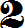 聚焦工业强市	推动经济高质量发展□ 本报记者 童霞燕2022 年9 月22 日 星期四中央广播电视总台“奋进新征程建功新时代”   重点选题策划会在我市召开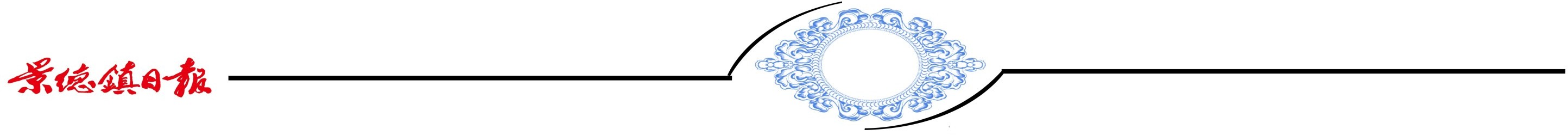 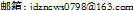 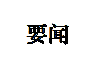 9 月21 日，记者从“景德镇这十年”系列主题新闻发布会（乐平市专场）上获悉，党的十八大以来的十年，是乐平市干部群众树标杆、感恩奋进勇争先，稳步推动全市经济社会高质量发展的十年。十年来，95 万乐平人民与祖国同频共振、携手共进，经济实力更强， 生态环境更优，群众生活更好。十年来，乐平市坚持以习近平新时代中国特色社会主义思想为指导，深入贯彻落实习近平总书记视察江西重要讲话精神，奋力交出了一份合格答卷。这十年，乐平聚力促进产业转型升级，综合实力实现新跨越。十年来，乐平市坚持工业主导地位不动摇，大力实施工业强市战略，走好“提升传统、壮大新兴、培育未来”三步曲，工业经济强筋健骨、脱胎换骨。 工业总量不断做大，工业质量不断提高，工业平台不断做优，产业结构持续优化，主导产业表现优异。规上工业总产值2021 年达472.2 亿元，利润总额2021 年达32.08 亿元，规上工业企业达156 家；拥有3 家主板上市企业；在2021 年全省工业强省推进大会上，作为唯一县（市、区）代表在大会上作交流发言。这十年，乐平聚力提升城乡功能品质，宜居宜业 展现新颜值。十年来，乐平市坚持“四精理念”，大力推 进新型城镇化，成功创建全省卫生城市，正在积极创 建全国文明城市；获批中国古戏台之乡、全国文化先 进县、江西省历史文化名城。全力推进城乡环境综合整治、农村人居环境整治，依托“古、红、绿”三色禀赋 资源，全力推进全域旅游，洪岩镇荣获“中国美丽休闲乡村”称号。成功创建“省级森林城市”，2020 年荣获全省第二批美丽宜居示范县。这十年，乐平聚力推动全面深化改革，发展动力得到新提升。十年来，乐平市坚持以改革攻坚添活力， 大胆创新、互学互鉴，全社会研发投入年均呈两位数增长，荣获2021-2025 年度第二批全国科普示范市创建单位，是全省11 个省级制造业高质量发展试验区之一。2021 年国家高新技术企业达38 家，4 家企业入选全国第三批专精特新“小巨人”企业。坚持以环境提升增优势，深入推进营商环境优化升级，“乐易办”品牌深入人心，“一网通办”扎实推进。这十年，乐平聚力深化绿色低碳发展，绿色转型取得新突破。十年来，乐平市深入贯彻习近平生态文明思想，深入打好污染防治攻坚战，狠抓中央生态环保督察及“回头看”反馈等问题整改，生态环境持续优化，城市生活污水处理达国家生活污水排放一级A 标准，工业园污水处理达国家生活污水排放一级B 标准， 乐安河野鸡山国控断面水质常年保持Ⅲ类以上；2022年1—7 月份空气优良率达97.2%；实现城区烟花爆竹全面禁燃。这十年，乐平聚力共建共治共享共欢，民生改善 迈出新步伐。十年来，乐平市坚持以人民为中心的发展思想，坚持财政支出向民生倾斜，集中解决了岗位、 园位、座位、床位、点位、车位、厕位等一批群众急难愁盼问题。景乐一体化、城乡供水一体化稳步推进，全市村庄生活垃圾实现城乡一体化集中处理，交通一体化扎实推进。6 个省级贫困村、13929 名贫困群众如期脱贫，脱贫攻坚成果巩固拓展。粮食生产实现十八连丰。 连续19 年没有发生重特大事故。社会治安态势持续稳定，疫情防控扎实有效，教育事业2018 年国家考评跻身全省县市第六名。这十年，乐平聚力推进全面从严治党，政治生态 呈现新气象。十年来，乐平市坚定扛起管党治党政治 责任，坚决落实新时代党的建设总要求，坚持不懈把 全面从严治党向纵深推进，以高质量党建引领保障高质量发展。“新时代文明实践站（所）”“群众说事”“党群便民服务室”“党小组服务驿站”“红心服务台”等一批党建亮点涌现，全市反腐败斗争压倒性胜利持续巩 固拓展，乐平的政治生态更加风清气正、健康向上。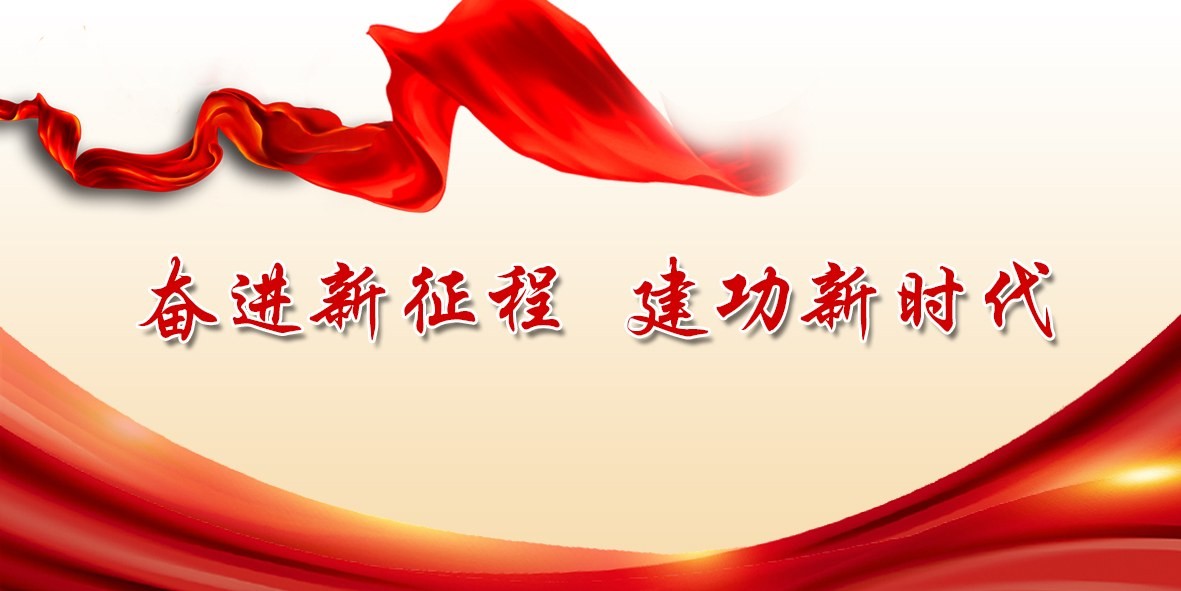 本报讯（记者 程曦）9 月21 日，中央广播电视总台“奋进新征程 建功新时代”重点选题策划会在我市召开。中央广播电视总台江西总站党委书记宋大珩、党委副书记郭一淳出席会议。市委常委、市委宣传部部长林蓉主持会议并讲话。宋大珩在会上介绍了中央广播电视总台宣传报道要求和 “奋进新征程 建功新时代”重点选题的方向、思路及步骤。他表示，中央广播电视总台江西总站将充分发挥宣传舆论平台 优势，持续加强与景德镇的沟通联系，深化总站与地方的交流合作，建立常态化工作联系机制，深度挖掘景德镇经济社会发展的亮点特色，做好重点宣传报道策划，把景德镇的好故事、好声音传播好，进一步提升景德镇的知名度、美誉度。就做好下一步工作，林蓉强调，要进一步提高思想认识， 全力做好重点选题策划和对外宣传报道工作。要进一步突出主题主线，紧扣迎接、宣传、贯彻党的二十大这条主线精心策划选题，做好会前、会中、会后的宣传报道工作。要进一步做好选题策划，及时发现新闻线索、挖掘特色亮点，第一时间保质保量报送素材。要进一步彰显工作成效，确保我市对外报道工作出成效、出亮点。林蓉强调，要精心策划采编，对接融合发力，抓住每一天、奋战每一周、干好每个月，努力拼搏三季度、奠定全年胜， 共同推动我市对外报道工作再上新台阶，为讲好瓷都故事、 传播瓷都声音、扩大瓷都影响作出新的更大贡献，以优异成绩迎接党的二十大胜利召开。策划会上，市广播电视台汇报了近期宣传报道选题情 况；各县（市、区）委宣传部、高新区组宣部、昌南新区党群工 作部围绕下阶段的重要新闻选题作了发言。一周办妥林地征用手续浮梁县林业局优化营商环境动真格数字赋能陶瓷 让中华优秀文化“活起来”陶瓷艺术与文化创意产业数字化交流活动举行本报浮梁讯（方良 郑巍 黄湘国）“金杯银杯不如群众口碑， 千好万好不如群众说好。” 今年以来， 浮梁县林业局大力推进营商环境优化升级“ 一号改革工程”， 以一等站位、一等服务、一等举措，按照“减证便民”“最多跑一次”要求，持续优化林业各类审批手续， 实现群众少跑路、不跑路， 提升群众满意度， 全力打造一流营商环境品牌。9 月 19 日， 笔者来到位于浮梁县鹅湖镇的高岭· 中国村田园综合体三期建设施工现场， 远远就看到， 这里塔吊林立、机器轰鸣， 车辆来来往往， 一派繁忙的景象。据了解， 高岭· 中国村三期建设共需要征用林地 230 余亩， 按照以往的惯例，整个审批手续办完需要 2 个月的时间，既费时又费力。营商环境优化升级“ 一号改革工程” 启动以来， 浮梁县林业局主动担当作为， 靠前服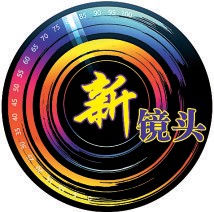 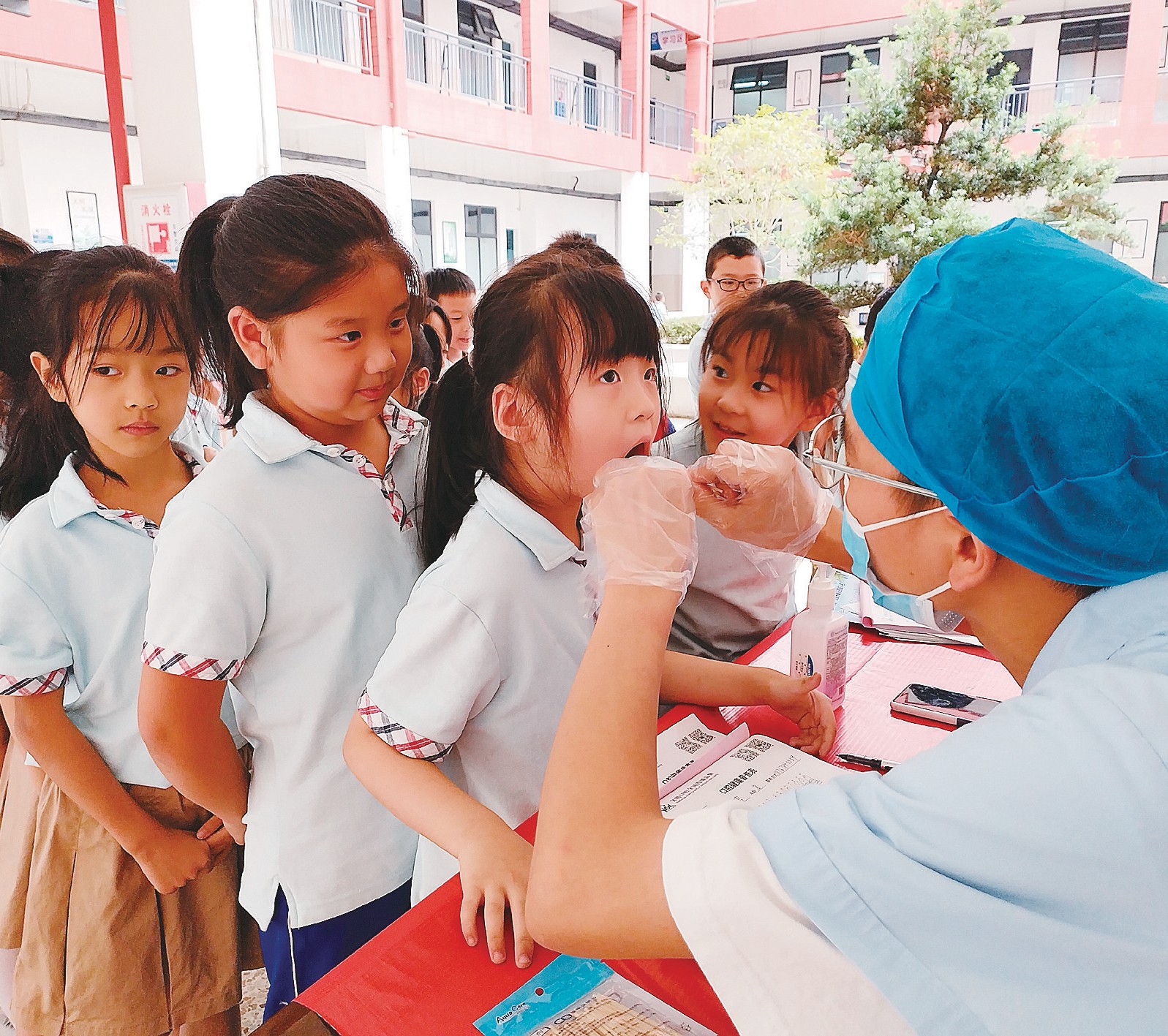 送兵入伍暖人心本报乐平讯 （陈光明） 日前，乐平市鸬鹚乡为即将踏上保家卫国征途的7 名入伍青年举行欢送会。据悉，从年初开始，鸬鹚乡党委、政府就坚持把征兵工作作为一项政治任务纳入重要工作日程，在明确目标任务后第一时间成立征兵工作领导小组并召开专题征兵会议，统筹规划征兵工作。为切实把握兵役征集工作目标，营造良好的征兵工作氛围，全乡累计悬挂征兵条务，前后只用 1 个星期时间，林地征用手续全部办理完毕。“我们项目得到了县林业局的大力支持。他们主动上门，热情提供林地征用手续报批服务，使我们节省了时间，有更多的精力去从事项目建设工作。” 景德镇开门子产业发展有限公司投资发展处公共事务科科长王琳说。市绿达林场是一家国有林场，在浮梁县境内主要是以培育森林资源为主。今年， 该林场从老百姓手上流转 700 余亩林地进行造林抚育。按照国家相关规定， 需要办理林地使用不动产产权证。林场工作人员来到浮梁县行政服务中心综合窗口， 提交了相关材料后， 便被告知回家等收不动产证书。该林场场长江国平告诉笔者：“我们把材料提供上去以后，三天之内，他们就把这个不动产权证书 发给我们，非常感谢浮梁县林业局，在不动产权证 方面做了很大的努力。”据了解， 浮梁县林业局在优化营商环境工作中，出实招、办实事，通过对原来的17 项行政审批事项、办理时限的梳理，缩减43%以上，初步构建“一窗受理、集成办理”模式，设立了“综合受理窗口”，建立“前台综合受理、后台分类审批、统一窗口出件”的服务模式，让企业和群众享受办事 线上“一网通办”、线下“只进一扇门”、现场“只 跑一次路”的优质服务。截至目前，共办理林木采 伐证687 件、林木检疫证1077 件、临时占用林地10件，使用林地 54 宗、面积 3359 亩，办理临时使用林地61 宗、面积1092 亩，直接为林业生产服务项目19 宗面积9.1 公顷。审批事项缩短，保障了昌景黄铁路、鹅湖通用机场、高岭· 中国村田园综合体项目、中科泛半导体等省市县重点项目顺利开工建设，也对全县基础设施、民生及公共事业项目用地 带来了极大的便利。“优化营商环境只有起点，没有终点。下一步， 我们将以优化政企关系为重点，全面加强‘双随机一公开’监管，严格执行企业安静日制度，结合已出台的《浮梁县林业领域包容免罚清单》，对轻微违法行为实行包容审慎监管，着力建成‘审批事项最少、办事效率最高、营商环境最优’的部门，为党的二十大胜利召开营造良好的营商氛围。”浮梁县林业局局长胡更生表示。本报讯（记者 邹勇宾）9 月21 日，在瑞牛文创公司举行的陶瓷艺术与文化创意产业数字化交流活动上，来自陶瓷艺术、非遗文化及文化创意产业的专家、学者、企业家围绕陶瓷艺术与文化创意产业数字化展开了热烈的探讨。市委常委、 市委统战部部长、市发展数字经济领导小组第一副组长吴财锋出席活动并讲话。吴财锋高度肯定了陶瓷文化创意数字化“福瑞东方”项目，为该项目的艺术顾问和艺术顾问单位分别颁发了聘书。吴财锋强调，“福瑞东方”项目是我市陶瓷文化科技企业运用数字技术赋能陶瓷产业高质量发展，借助数字经济让中华优秀陶瓷文化资源“活起来”的生动实践，非常有意义，值得肯定。吴财锋指出，景德镇是世界上唯一一座以陶瓷产业支撑千年发展的城市，不仅是历史厚重的陶瓷圣地，也是政策叠加  的战略宝地，更是具有无限潜力的发展高地。在艺术陶瓷创作  与创意陶瓷开发方面，景德镇天时地利人和，无论是在文化底 蕴和产业配套，还是人才队伍建设方面都有着不可比拟的优势，充分保护好、利用好、发掘好这些优势，是建好景德镇国家  陶瓷文化传承创新试验区，打造对外文化交流新平台的必备条件，而充分运用数字化手段，发挥其放大、叠加、倍增作用，  则是全面提升陶瓷产业发展核心竞争力的必由之路。吴财锋强调，要善于思考，善于总结，善于学习，进一步认识 数字经济，拥抱数字经济，凝聚数字经济赋能陶瓷产业高质量发 展的共识和合力，大胆创新，攻坚克难，用数字化手段让陶瓷文  化变活、把陶瓷产业做精，不断传承，不断创新，让数字经济和陶  瓷产业深度融合，让景德镇陶瓷文化绵延不断，更加璀璨。据了解，为助力我市数字经济“一号发展工程”和景德镇国家陶瓷文化传承创新试验区建设，让数字技术为“陶瓷文化讲好中国故事”赋能，努力打造让世界感知中国的国际瓷都，景德镇海牛文化科技有限公司围绕陶瓷艺术与文化创意产业数字化， 创意启动实施“福瑞东方”项目。该项目致力“以瓷载道”，实现中华优秀文化当代表达，以景德镇陶瓷艺术经典器型、经典工艺为载体，以“开窗”形式，植入音视频、3D、光影、VR等技术，分别载入“山水中国”（大江大河大美风光）“、时代中国”（城市地标名胜古迹）“、烟火中国”（烟火人家百姓生活）等中华人文地理优美风光和丰富内涵，并将在非遗保护、数字赋能、文化交流、产业创新等领域深入探索，用“小写的china”讲述“大写的中国”。全市领导干部数字经济碳达峰碳中和 专题培训班在市委党校开班本报讯（吴冕）9 月21 日上午，全市领导干部数字经济碳达峰碳中和专题培训班在市委党校开班。副市长高晓云出席开班式并讲话。高晓云强调，要提高政治站位，充分认识抓好数字经济碳达峰碳中和工作的重要意义，牢固树立“依靠学习走向未来”的意识，不断提升解决实际问题、应对复杂局面的能力。 要聚焦任务重点，全面把握数字经济碳达峰碳中和工作的目标要求，通过系统学习，不断拓宽知识领域，改善知识结构， 努力成为“行家里手”。要坚持学用结合，确保此次培训取得预期效果，紧密联系工作实际，把时间充分利用好、把知识消化吸收好，确保不虚此行、学有所获。本期培训班为期3 天，由市委组织部、市委党校、市发改委联合主办，市直有关单位分管负责同志及相关业务科室负责人、各县（市、区）相关单位分管负责同志共170 余人参加， 聚焦数字经济、碳达峰碳中和领域进行集中学习。民盟市委会开展建设公益图书室志愿活动本报讯（陈莹）为促进全面阅读，打通居民阅读“ 最后一公里”，近日，民盟机关支部、青委会在昌江区西郊街道幅40 条，电子屏播放宣传标语12 条，发放宣传册 400 余份， 工作群推送征兵相关信息 50 余条。通过对应征报名的26  人层层把关、严格筛瓷器街社区开展老年人防诈骗宣传昌南湖社区新时代文明实践站开展建设公益图书室志愿 活动。昌南湖社区公益图书室面积50 多平方米，大小书格30选，11 人进入政审，8 人进入役前训练，最终7 名高素质青年成功入伍。一人参军，全家光荣。新兵代表程林星表示， 参军入伍让自己感到自豪和无上光荣， 好男儿都有一颗爱国的心， 到部队后， 一定会刻苦训练、认真学习， 不辜负家乡人民的期望。本报讯（陈婷） 为提高辖区老年人的识骗防骗能力，近日，珠山区昌江街道瓷器街社区新时代文明 实践站联合街道司法所，积极开展了打击养老诈骗宣 传活动。社区干部、党员志愿者利用 LED 显示屏滚动播放、小喇叭不间断在辖区内游走宣传相关防诈知识， 同时向老年人讲解新的诈骗手段、惯用手法、作案方式等，重点宣传了针对老年群众的“保健品类诈骗”。 随后，社区工作人员和志愿者还向辖区商户宣传了防电信诈骗相关知识，发放了宣传单页并指导居民下载“国家反诈中心”APP，守护好自己的钱袋子。此次活动发放宣传单260 余份，面对面宣传受众70 余人，不仅有效提高了老年人的识骗、防骗能力， 而且起到了良好的宣传效果。个，通过民盟市委会、民盟艺术家、辖区居民的热心捐赠，现 图书室涵盖党建、社科、哲学、文学、国学、诗词、儿童读本等 二十多种类图书共2437 册，为辖区居民读书休闲提供了一个好去处。青年志愿者们将图书进行归纳整理，按照工作程序，搬书 籍、摆顺序、分类别、上书架。历时两个小时，社区公益图书室 在志愿者的整理下变得规范有序、焕然一新。